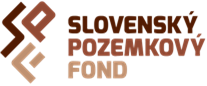 Na rokovanie 								Číslo: SPFZ052559/2019Národnej rady Slovenskej republiky1415( parlamentná tlač )Výročná správa Slovenského pozemkového fondu 	za rok 2018Materiál sa predkladá                                                Návrh uznesenia : 	   Na základe § 34a odsek 4 zák.č.330/1991 Zb. 	Národná rada Slovenskej republikyv znení neskorších predpisov 			berie na vedomieVýročnú správu Slovenského pozemkového fondu za rok 2018Predkladá:Adriana Šklíbová v. r.generálna riaditeľkaSlovenského pozemkového fonduBratislava, apríl 2019ok 2011ozemkového fondurepubliky je ich velmi vela...........................................................................